                      отчет	за дейността на НЧ,,Просвета-1910“-с.Галиче                                                   2020 г.  Читалището е място, в което влизат от най-малките до най-възрастните. Именно тук в читалището, широк кръг хора свободно общуват с различни изкуства и се занимават с творчество. В това число и нашето читалище работи за организиране на различни мероприятия.                  ОСНОВНИ ЦЕЛИ:  1. Обогатяване на културния живот;  2. Развитие на библиотечната дейност;  3. Съхраняване на народните обичаи и традиции;  4. Развитие и подпомагане на любителското художествено творчество;  5. Работа по проекти;          През целият период редовно са подреждани витрини и изложби, свързани с бележити дати личности и събития във фоайето на библиотеката.       Продължава подетата дарителска кампания ,,Какво четеш?“ благодарение на която библиотечния фонд се обогати и достигна 11103 библиотечни единици.        Екипът на НЧ,,Просвета-1910“-с.Галиче участва във финансов проект- ,,Втора конкурсна сесия по програма -,,Българските библиотеки-съвременни центрове за четене и информираност“.         Любителско художествено творчество:                                                                                                      
 Изложба послучай 110 годишнината от основаване на НЧ ,,Просвета-1910“                                                                         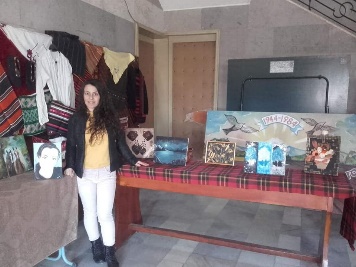 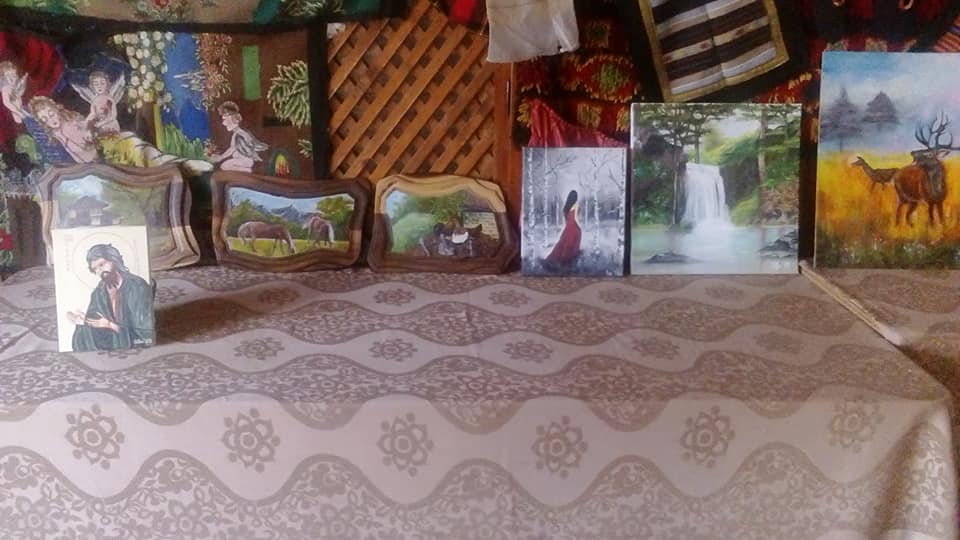 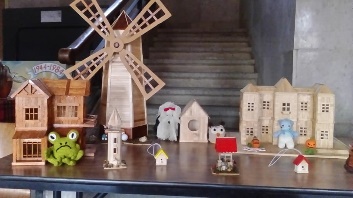 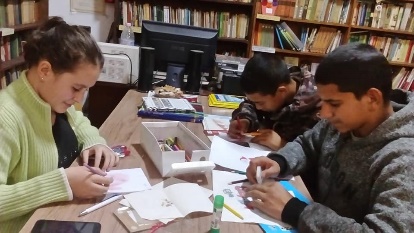 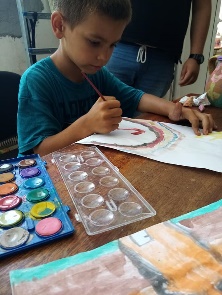                                                    Младите художници…..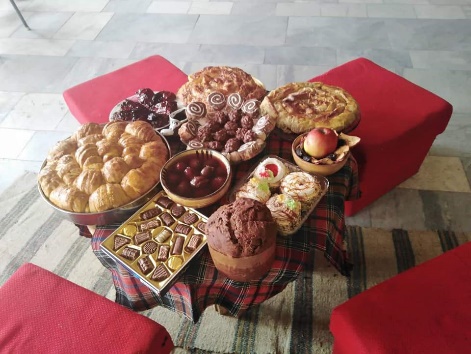 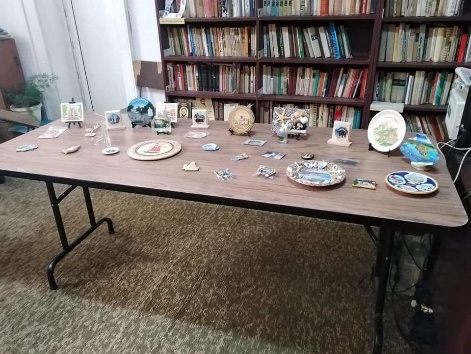                    Коледна трапеза.                                Изложба на сувенири от цяла България.	                                     
Пощенската кутия за Дядо Коледа.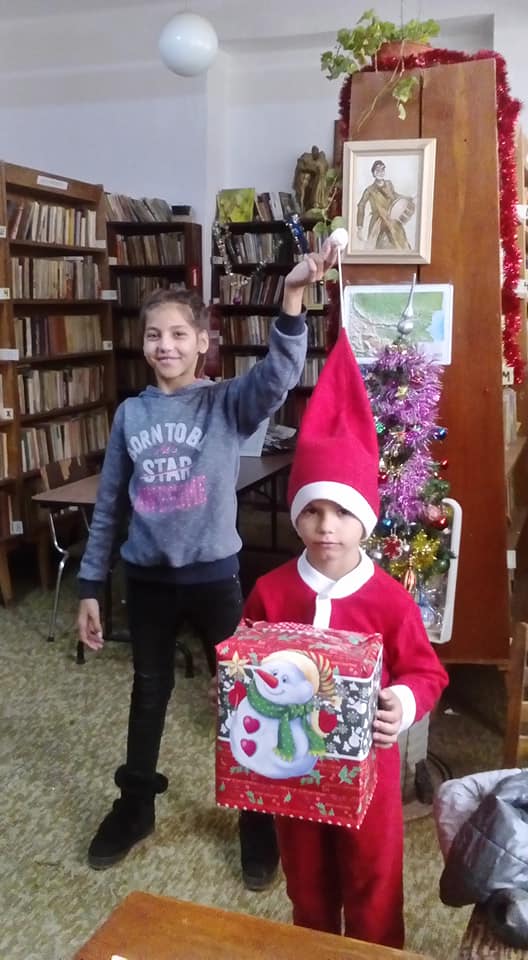 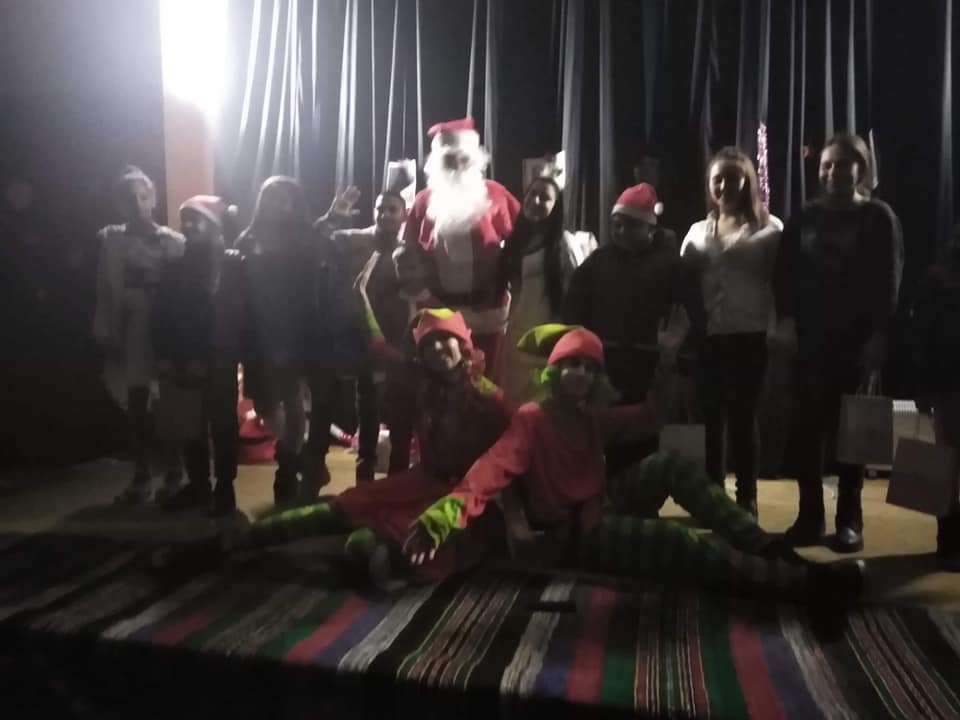 	Увеселително КОЛЕДНО ПАРТИ.Един от големите народни женски празници-,,Бабин ден“. Обредността  през този ден е подчинена на желанието  да се засвидетелства  почит и уважение към възрастните жени, които са ,,бабували“ на родилките. 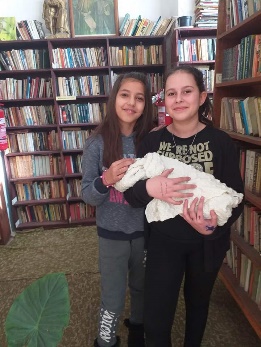 Драматизация на ,,Бабин Ден“ 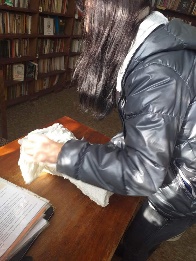 Седмица на четенето.
С Баба Марта и месец март се свързват много обичай и празници, посветени на пролетта. -известния обичай е закичването на хора и животни с мартеници-усукани бяла и червена нишка.                                                               Да си направим най-хубавите мартенички.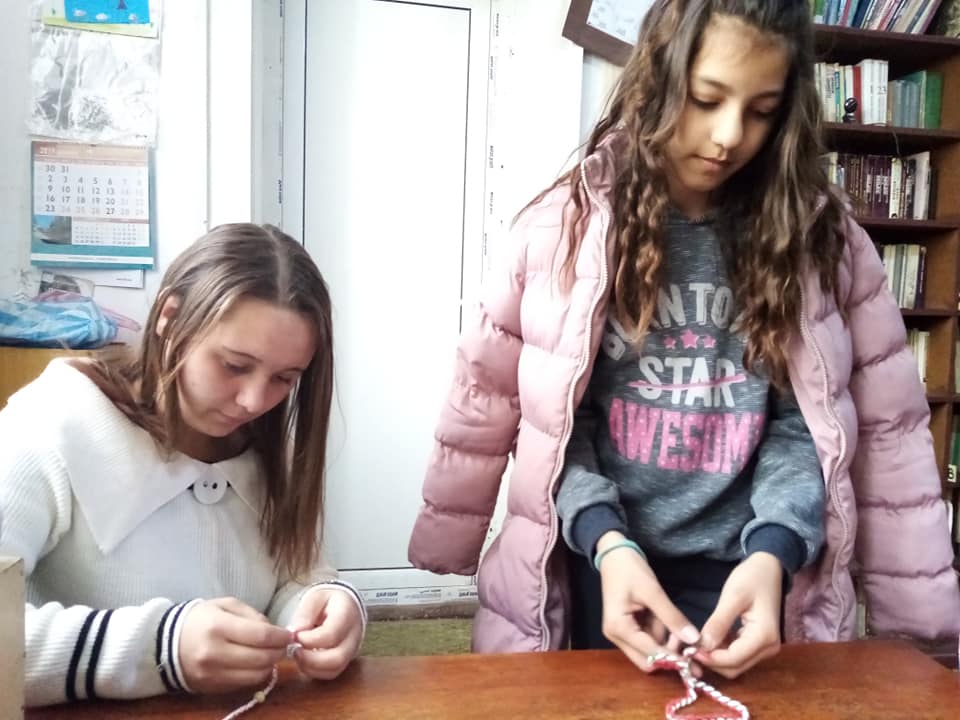 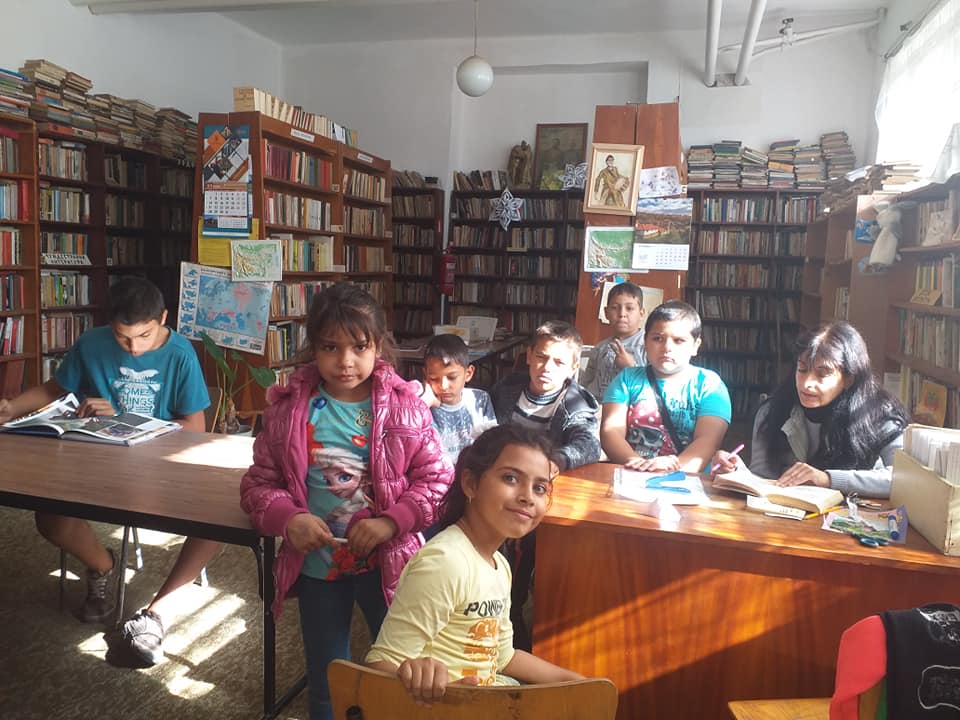 ,,Седмица на четенето“-през цялото време децата слушаха всички приказки с интерес.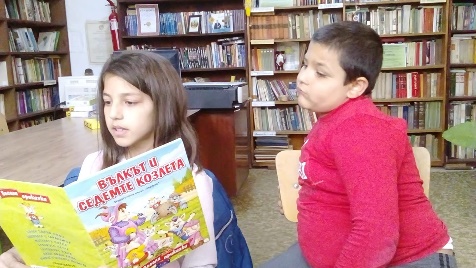 ВЕЛИК ДЕН  е най-големият и светъл християнски празник .На този ден има обичай да се боядисват ВЕЛИКДЕНСКИТЕ ЯЙЦА. 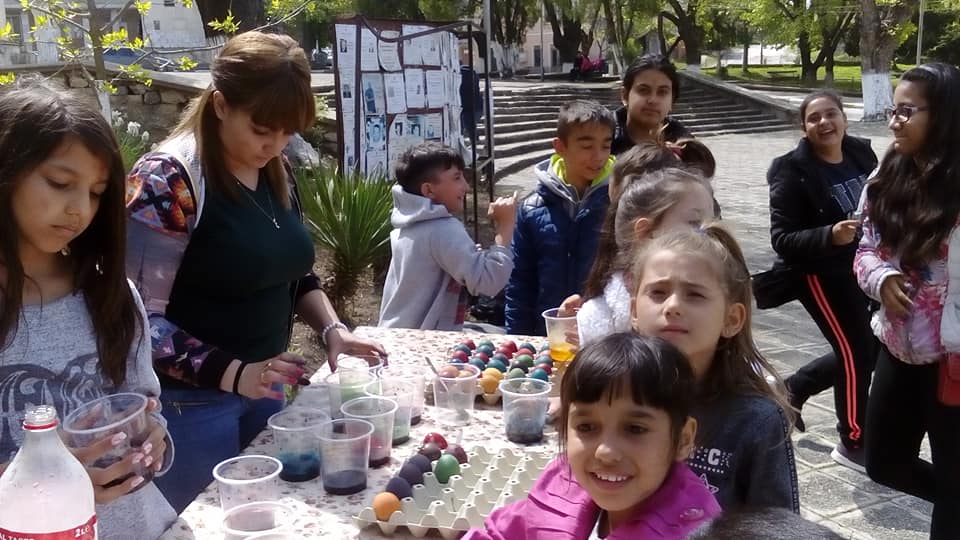                                 Боядисахме си много великденски яйца.	
Сръчни в плетивото баби бяха поканени да покажат на младите изкуството да изплетеш прекрасни бебешки дрешки.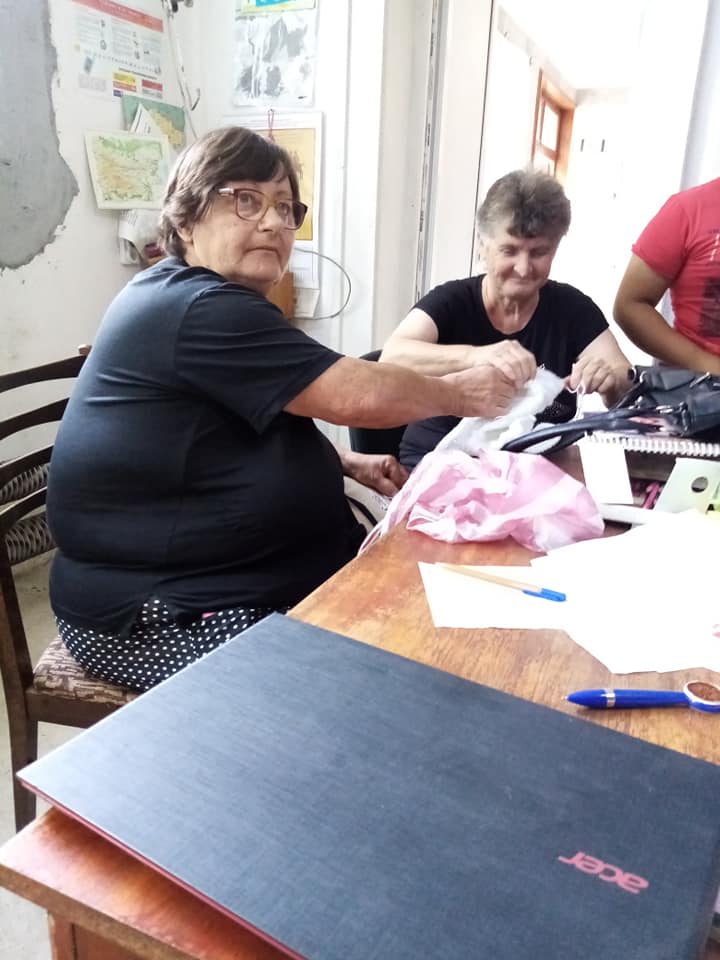 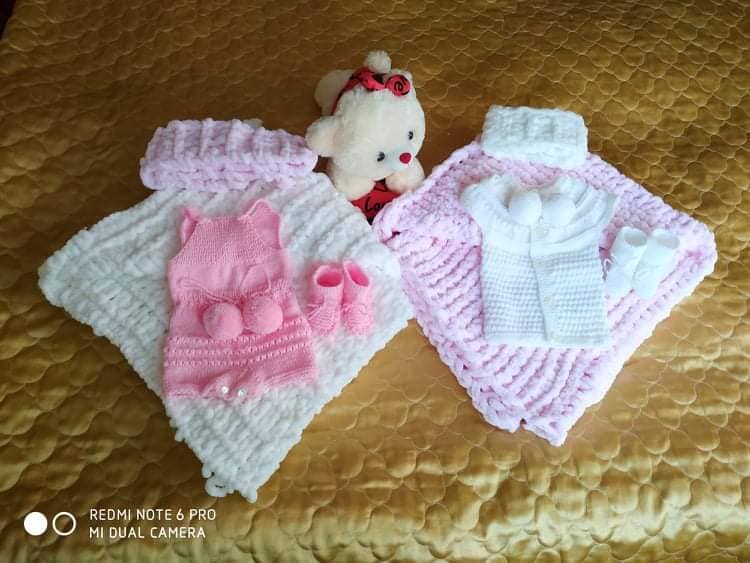  Летни занимания- четене приказката за Хензел и Гретел.
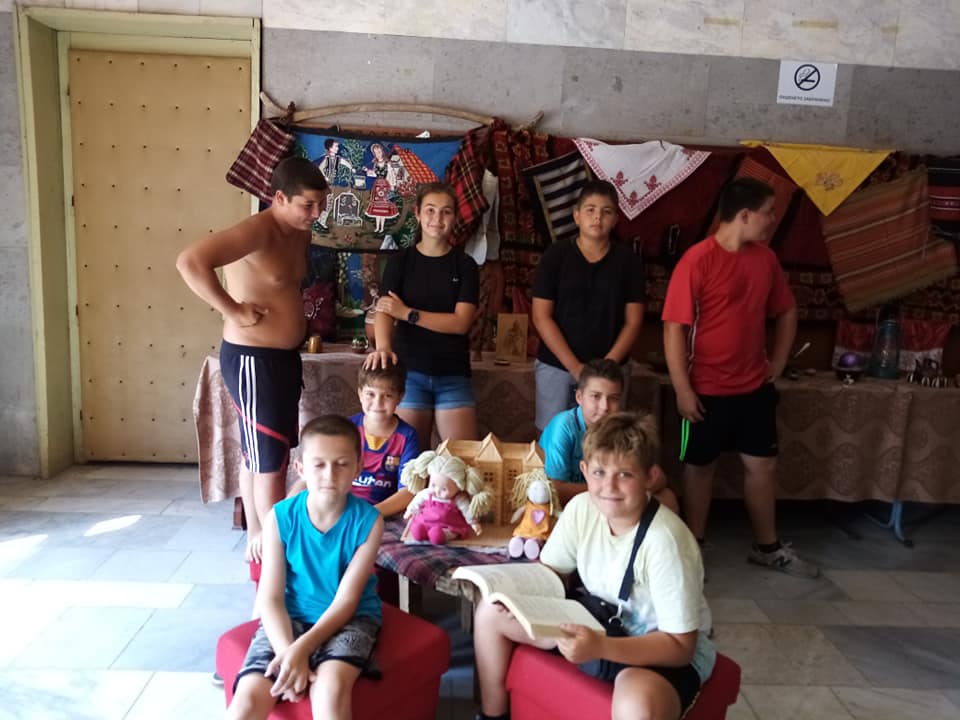 Летни занимания да си направим кошничка от шишарки.
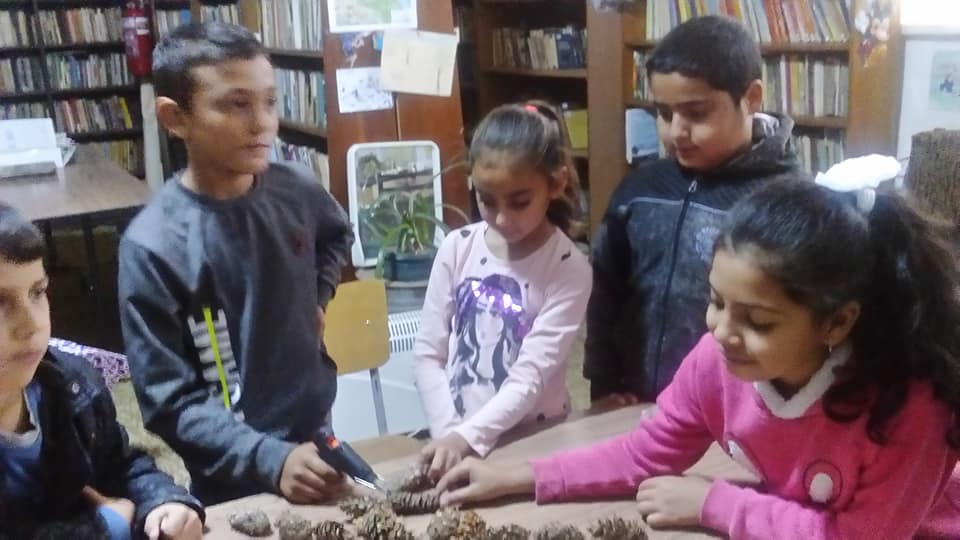 Летни занимания-Игра на тенис на маса.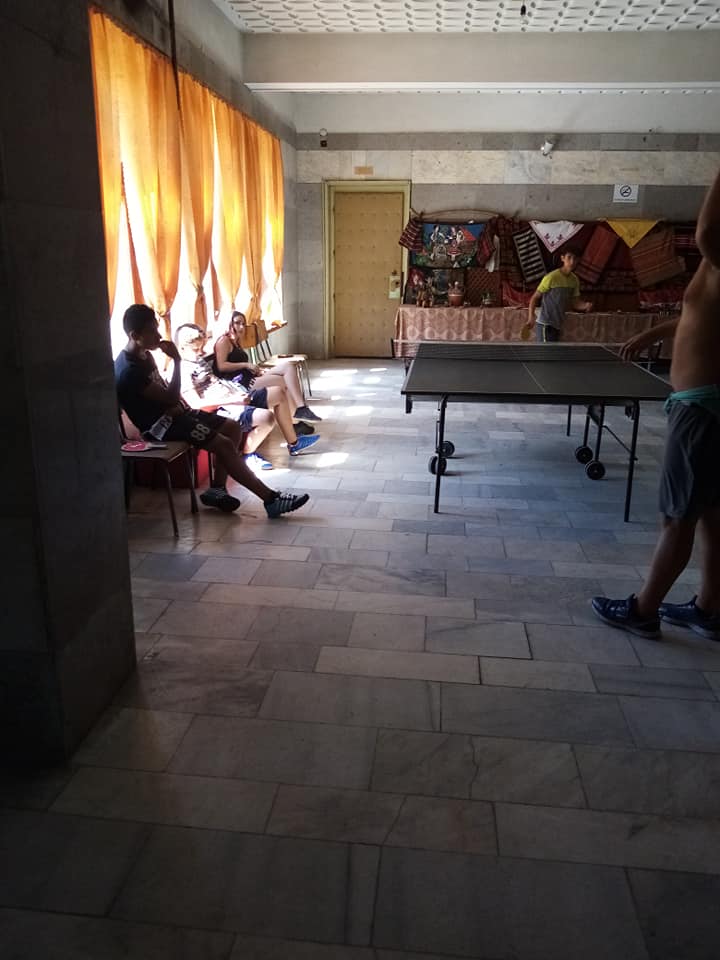       Летни занимания-Рисуване върху керамични съдове.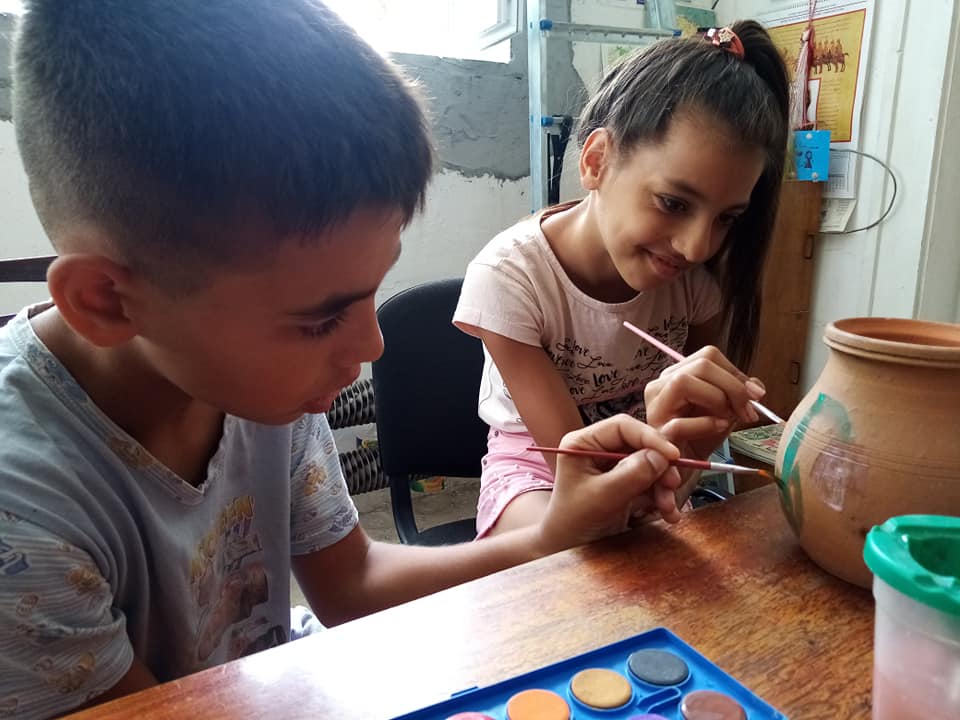 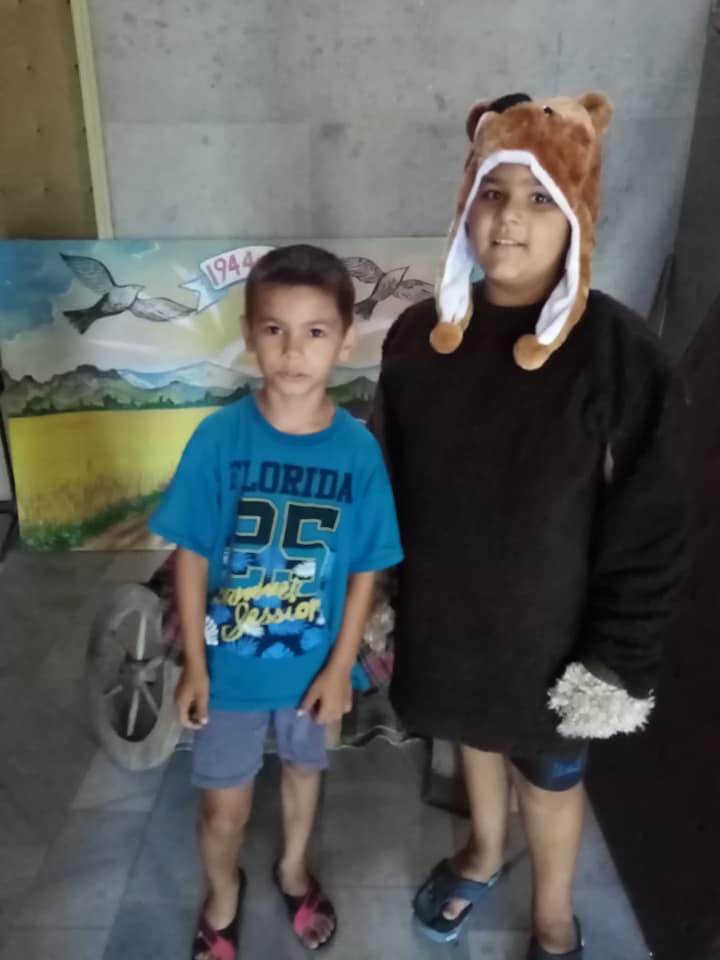 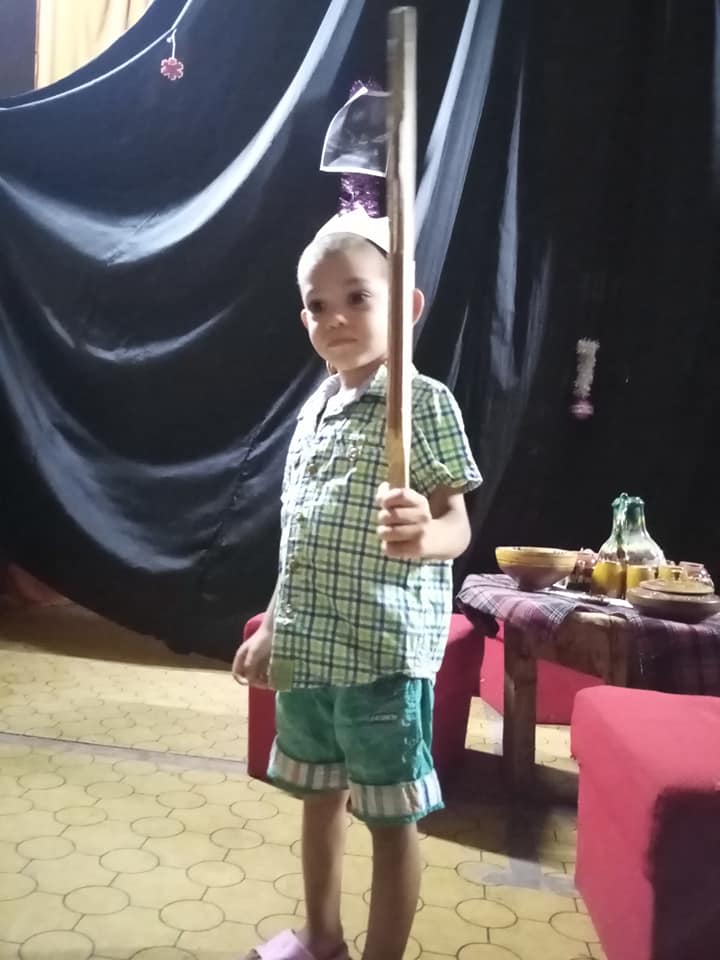 Летни занимания-драматизация на любими приказки.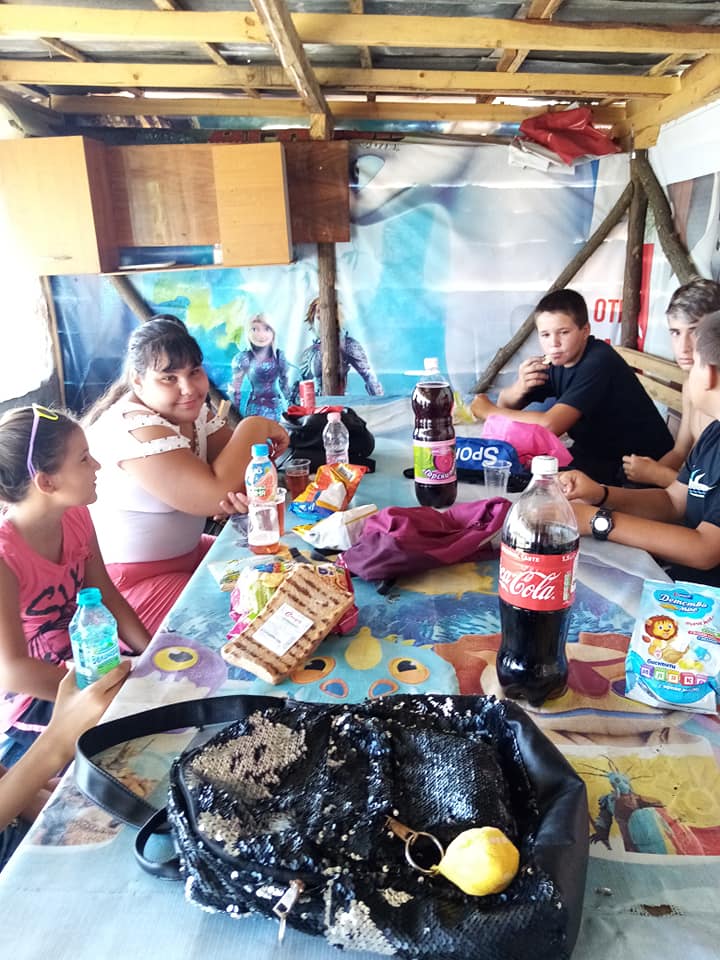 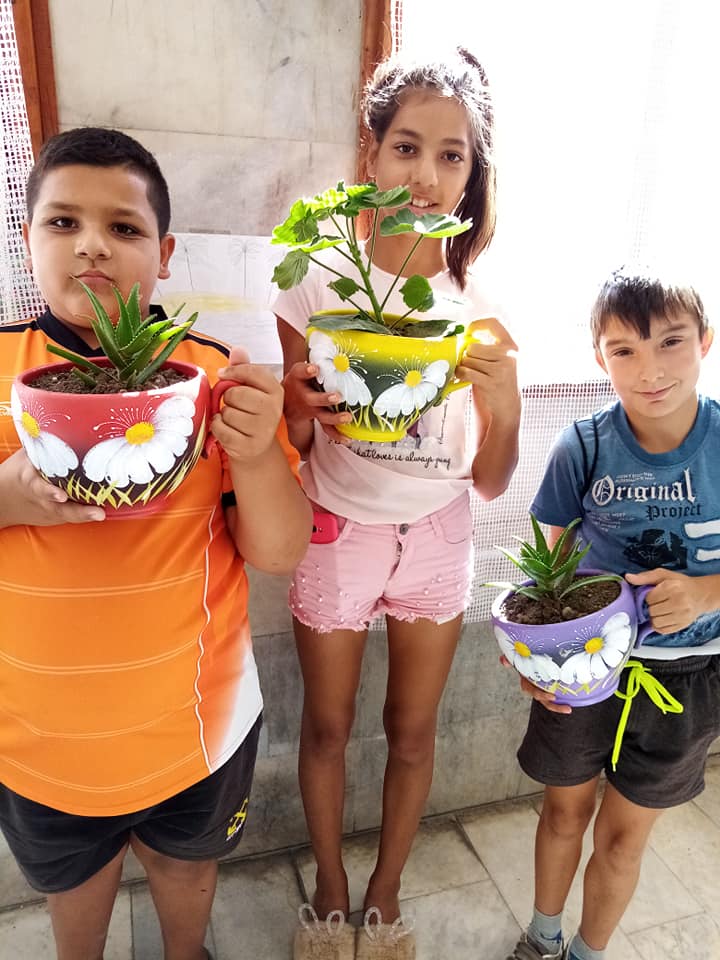 Летни занимания-на излет до историческата местност „Манастира“ в с. Галиче.Летни занимания-,,Да насадим цвете“Това е отчета на нашето читалище в снимки. Това  са искрите, които отиват в пламъка на огъня който вече 110 години носи достойно своето име „НЧ „Просвета-1910”. Тук се пази родовата памет, тук са корените, тук е бита и традицията, тук е иновацията, тук идват и хората предимно деца, защото читалището си извоюва името на авторитетен културен институт, готов да приеме предизвикателствата на новото време , отговорно да се справи със сериозни теми и всичко това с едничката заветна цел – да направим по красив делника и да изпълним със съдържание празника на местната ни общност.
                                                                              Председател-Венета Пачева	Изготвил-Веселин Янков-секретар на НЧ“Просвета1910“	Отчета е съгласуван с читалищното настоятелство